TEZTER - 4 варианта питания устройств в новом Tezter! 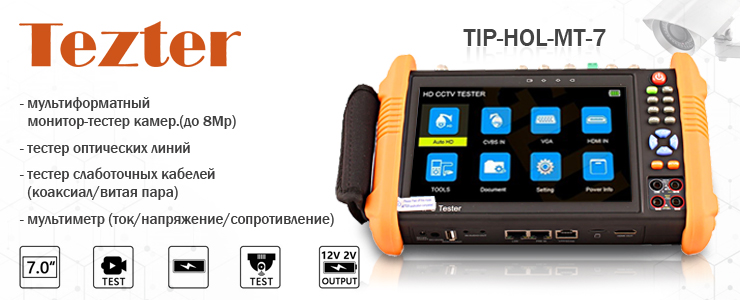 Тестер имеет расширенный функционал, поддержку последних версий стандартов AHD/CVI/TVI и ONVIF, новую ОС и возможность самостоятельной установки приложений. Новое приложение IPC Test Pro отображает на одном экране видео с камеры онлайн, параметры питания, скорость передачи данных, назначенные IP адреса, список хостов, кнопки быстрого доступа к популярным приложением и к компоненту ONVIF.Подробнее о модели:TIP-HOL-MT-7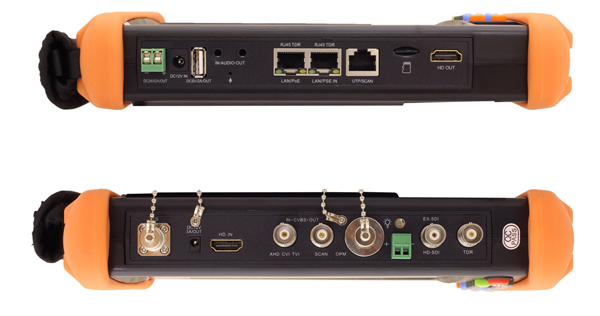 TIP-HOL-MT-7 Универсальный монитор-тестер AHD/CVI/TVI/CVBS/SDI и IP-видеосистем. (Базовая модель + мультиметр + измеритель оптич. мощности + тестер оптич. линий + кабельный рефлектометр BNC + детектор кабельной трассы). Возможности: Поддержка ONVIF, 8Mp TVI, 8Mp CVI, 8Mp AHD, HD-SDI 1080p/EX-SDI 8Mp, доступ в Web-интерфейс камеры с помощью встроенного браузера, Android - приложения для управления камерами c возможностью самостоятельной установки/удаления ПО.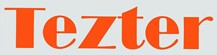 По вопросам приобретения обращайтесь к официальным дилерам TEZTER, подробные описания оборудования для вашего решения на нашем сайте.Особенности:Дисплей (диагональ, дюймы): 7Разрешение : 1920x1200Установка ПО: даEthernet: даТестирование сети: даПросмотр IP-камер: даWiFi: даПоддержка IP-камер: даPTZ: даHDMI(выход\вход): даОбнаружение кабеля витой пары: даЛокатор повреждений кабельных линий: даТестер опт.линий: даЦифровой мультиметр: даВремя работы: до 10 часовРабочая температура: -10... +50℃Просмотреть все характеристики...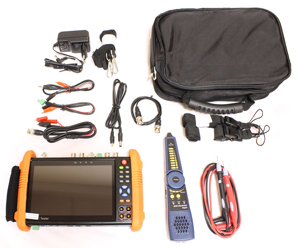 